CAFÉ Y CADÁVERES DE MOONDOE – OPCIÓN BTaza de Bobo para Tu JoJoeCuando se usa a temperatura ambiente (70°F), la Taza de Bobo para Tu JoJoe puede contener café hasta 200°F y mantendrá la temperatura de tu café entre 180°F y 130°F ¡durante una hora entera! 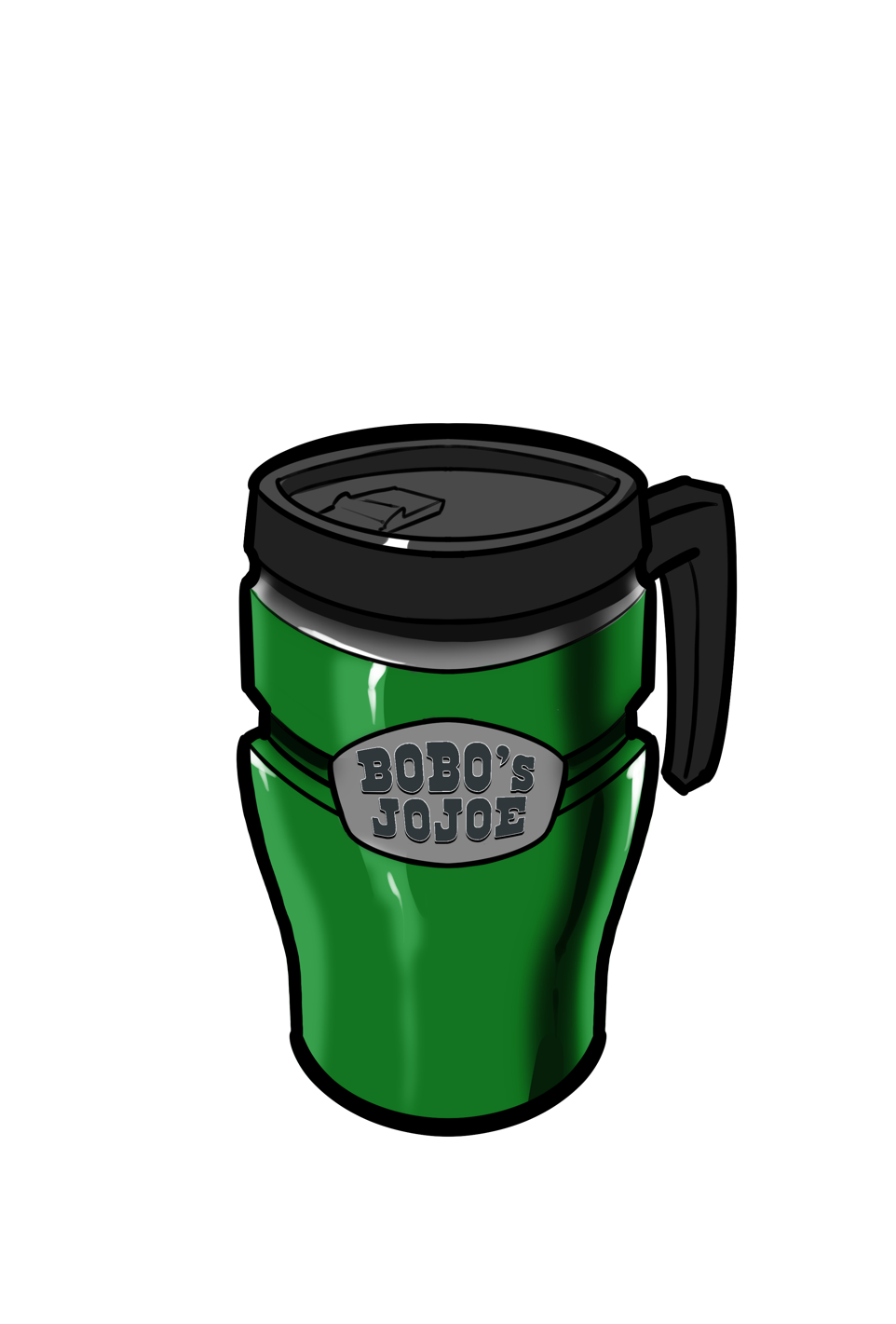 